Воронина Елена Константиновна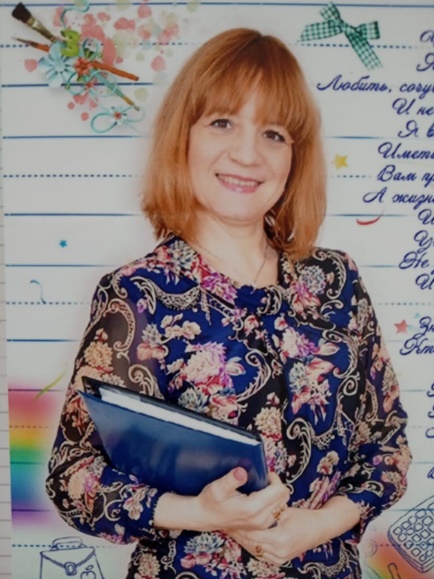 Телефон: 8 (863 54) 2-37-38Адрес эл. почты: krsadschool@mail.ruПреподаваемые дисциплины:Начальные классыСведения о повышения квалификацииГБУ ДПО РО РИПК и ППРО, 2018, Реализация адаптированных образовательных программ на основе требований ФГОС обучающихся с ОВЗ, 36 ч.АНО ЦНОКО и АО «Легион», 2019,Проектирование и организация внеурочной деятельности в условиях реализации ФГОС,36 ч.ООО «Учитель-Инфо», 2020, Инновационные методы и технологии обучения в начальной школе в условиях реализации ФГОС,72 ч.ДолжностьУчитель начальных классовОбразованиеВысшее(ЮФУ, Учитель начальных классов)Стаж работы в должности (лет)30Педагогический стаж (лет)30Общий стаж (лет)30КвалификацияВысшая категория